Раздел долгосрочного плана:8.3С: Координация и регуляцияРаздел долгосрочного плана:8.3С: Координация и регуляцияРаздел долгосрочного плана:8.3С: Координация и регуляцияРаздел долгосрочного плана:8.3С: Координация и регуляцияШкола: Карасуская ОШШкола: Карасуская ОШШкола: Карасуская ОШДата:Дата:Дата:Дата:ФИО учителя: Нурканова Рабига СалимжановнаФИО учителя: Нурканова Рабига СалимжановнаФИО учителя: Нурканова Рабига СалимжановнаКласс: 8Класс: 8Класс: 8Класс: 8Количество присутствующих: Отсутствующих: - Количество присутствующих: Отсутствующих: - Количество присутствующих: Отсутствующих: - Тема урокаТема урокаОсобенности зрительного восприятия и гигиена зренияОсобенности зрительного восприятия и гигиена зренияОсобенности зрительного восприятия и гигиена зренияОсобенности зрительного восприятия и гигиена зренияОсобенности зрительного восприятия и гигиена зренияЦели обучения, которые достигаются на данном уроке (ссылка на учебную программу)Цели обучения, которые достигаются на данном уроке (ссылка на учебную программу)8.1.7.1 исследовать особенности зрительного восприятия и описывать правила гигиены зрения 8.1.7.1 исследовать особенности зрительного восприятия и описывать правила гигиены зрения 8.1.7.1 исследовать особенности зрительного восприятия и описывать правила гигиены зрения 8.1.7.1 исследовать особенности зрительного восприятия и описывать правила гигиены зрения 8.1.7.1 исследовать особенности зрительного восприятия и описывать правила гигиены зрения Цели урокаЦели урокаУчащиеся будутисследовать особенности зрительного восприятия описывать правила гигиены зренияУчащиеся будутисследовать особенности зрительного восприятия описывать правила гигиены зренияУчащиеся будутисследовать особенности зрительного восприятия описывать правила гигиены зренияУчащиеся будутисследовать особенности зрительного восприятия описывать правила гигиены зренияУчащиеся будутисследовать особенности зрительного восприятия описывать правила гигиены зренияКритерии оцениванияКритерии оцениванияУчащиеся могутОписать строение зрительного восприятия.Объяснить значение компонентов зрительного анализатора в зрительном восприятии.Объяснить результаты исследования зрительного восприятия.  Описать правила гигиены зрения.Учащиеся могутОписать строение зрительного восприятия.Объяснить значение компонентов зрительного анализатора в зрительном восприятии.Объяснить результаты исследования зрительного восприятия.  Описать правила гигиены зрения.Учащиеся могутОписать строение зрительного восприятия.Объяснить значение компонентов зрительного анализатора в зрительном восприятии.Объяснить результаты исследования зрительного восприятия.  Описать правила гигиены зрения.Учащиеся могутОписать строение зрительного восприятия.Объяснить значение компонентов зрительного анализатора в зрительном восприятии.Объяснить результаты исследования зрительного восприятия.  Описать правила гигиены зрения.Учащиеся могутОписать строение зрительного восприятия.Объяснить значение компонентов зрительного анализатора в зрительном восприятии.Объяснить результаты исследования зрительного восприятия.  Описать правила гигиены зрения.Языковые целиЯзыковые целиУчащиеся могут…Объяснять по рисунку особенности строения зрительного анализатора.Объяснить значение компонентов зрительного анализатора в зрительном восприятии.Объяснить результаты исследования зрительного восприятия.  Описать правила гигиены зрения. (чтение, письмо, говорение и аудирование)Лексика и терминология, специфичная для предмета: зрачок, роговица, радужка, хрусталик, цилиарное тело, сетчатка, сосудистая оболочка, зрительный нерв, мышцы глаза, склера, стекловидное тело, колбочки и палочки, слепое пятно.Полезные выражения для диалогов и письма: Систему чувствительных нервных образований, воспринимающих и анализирующих раздражения называют……………………Орган зрения представлен глазным яблоком и ……….Учащиеся могут…Объяснять по рисунку особенности строения зрительного анализатора.Объяснить значение компонентов зрительного анализатора в зрительном восприятии.Объяснить результаты исследования зрительного восприятия.  Описать правила гигиены зрения. (чтение, письмо, говорение и аудирование)Лексика и терминология, специфичная для предмета: зрачок, роговица, радужка, хрусталик, цилиарное тело, сетчатка, сосудистая оболочка, зрительный нерв, мышцы глаза, склера, стекловидное тело, колбочки и палочки, слепое пятно.Полезные выражения для диалогов и письма: Систему чувствительных нервных образований, воспринимающих и анализирующих раздражения называют……………………Орган зрения представлен глазным яблоком и ……….Учащиеся могут…Объяснять по рисунку особенности строения зрительного анализатора.Объяснить значение компонентов зрительного анализатора в зрительном восприятии.Объяснить результаты исследования зрительного восприятия.  Описать правила гигиены зрения. (чтение, письмо, говорение и аудирование)Лексика и терминология, специфичная для предмета: зрачок, роговица, радужка, хрусталик, цилиарное тело, сетчатка, сосудистая оболочка, зрительный нерв, мышцы глаза, склера, стекловидное тело, колбочки и палочки, слепое пятно.Полезные выражения для диалогов и письма: Систему чувствительных нервных образований, воспринимающих и анализирующих раздражения называют……………………Орган зрения представлен глазным яблоком и ……….Учащиеся могут…Объяснять по рисунку особенности строения зрительного анализатора.Объяснить значение компонентов зрительного анализатора в зрительном восприятии.Объяснить результаты исследования зрительного восприятия.  Описать правила гигиены зрения. (чтение, письмо, говорение и аудирование)Лексика и терминология, специфичная для предмета: зрачок, роговица, радужка, хрусталик, цилиарное тело, сетчатка, сосудистая оболочка, зрительный нерв, мышцы глаза, склера, стекловидное тело, колбочки и палочки, слепое пятно.Полезные выражения для диалогов и письма: Систему чувствительных нервных образований, воспринимающих и анализирующих раздражения называют……………………Орган зрения представлен глазным яблоком и ……….Учащиеся могут…Объяснять по рисунку особенности строения зрительного анализатора.Объяснить значение компонентов зрительного анализатора в зрительном восприятии.Объяснить результаты исследования зрительного восприятия.  Описать правила гигиены зрения. (чтение, письмо, говорение и аудирование)Лексика и терминология, специфичная для предмета: зрачок, роговица, радужка, хрусталик, цилиарное тело, сетчатка, сосудистая оболочка, зрительный нерв, мышцы глаза, склера, стекловидное тело, колбочки и палочки, слепое пятно.Полезные выражения для диалогов и письма: Систему чувствительных нервных образований, воспринимающих и анализирующих раздражения называют……………………Орган зрения представлен глазным яблоком и ……….Привитие ценностейПривитие ценностейДанный урок направлен на развитие ценностей академической честности, сплоченности и умения работать в команде, ответственности и лидерства.Привитие ценностей осуществляется посредством установления правил работы в группе, оказания поддержки менее способным учащимся.Данный урок направлен на развитие ценностей академической честности, сплоченности и умения работать в команде, ответственности и лидерства.Привитие ценностей осуществляется посредством установления правил работы в группе, оказания поддержки менее способным учащимся.Данный урок направлен на развитие ценностей академической честности, сплоченности и умения работать в команде, ответственности и лидерства.Привитие ценностей осуществляется посредством установления правил работы в группе, оказания поддержки менее способным учащимся.Данный урок направлен на развитие ценностей академической честности, сплоченности и умения работать в команде, ответственности и лидерства.Привитие ценностей осуществляется посредством установления правил работы в группе, оказания поддержки менее способным учащимся.Данный урок направлен на развитие ценностей академической честности, сплоченности и умения работать в команде, ответственности и лидерства.Привитие ценностей осуществляется посредством установления правил работы в группе, оказания поддержки менее способным учащимся.Межпредметные связиМежпредметные связиСвязь с физикой при рассмотрении аккомодации хрусталика, преломлении света, передачи нервного импульса.Связь с физикой при рассмотрении аккомодации хрусталика, преломлении света, передачи нервного импульса.Связь с физикой при рассмотрении аккомодации хрусталика, преломлении света, передачи нервного импульса.Связь с физикой при рассмотрении аккомодации хрусталика, преломлении света, передачи нервного импульса.Связь с физикой при рассмотрении аккомодации хрусталика, преломлении света, передачи нервного импульса.Предварительные знанияПредварительные знанияВ начальной школе учащиеся освоили навыки гигиены зрения. В 7 классе они изучили строение нервной системы и ее роль в жизнедеятельности организма. Детальное изучение зрительного анализатора будет впервые. Актуализация знаний основывается на высказывании идей о роли зрительного анализатора в профессиональной жизни человека.В начальной школе учащиеся освоили навыки гигиены зрения. В 7 классе они изучили строение нервной системы и ее роль в жизнедеятельности организма. Детальное изучение зрительного анализатора будет впервые. Актуализация знаний основывается на высказывании идей о роли зрительного анализатора в профессиональной жизни человека.В начальной школе учащиеся освоили навыки гигиены зрения. В 7 классе они изучили строение нервной системы и ее роль в жизнедеятельности организма. Детальное изучение зрительного анализатора будет впервые. Актуализация знаний основывается на высказывании идей о роли зрительного анализатора в профессиональной жизни человека.В начальной школе учащиеся освоили навыки гигиены зрения. В 7 классе они изучили строение нервной системы и ее роль в жизнедеятельности организма. Детальное изучение зрительного анализатора будет впервые. Актуализация знаний основывается на высказывании идей о роли зрительного анализатора в профессиональной жизни человека.В начальной школе учащиеся освоили навыки гигиены зрения. В 7 классе они изучили строение нервной системы и ее роль в жизнедеятельности организма. Детальное изучение зрительного анализатора будет впервые. Актуализация знаний основывается на высказывании идей о роли зрительного анализатора в профессиональной жизни человека.Ход урокаХод урокаХод урокаХод урокаХод урокаХод урокаХод урокаЗапланированные этапы урокаЗапланированная деятельность на урокеЗапланированная деятельность на урокеЗапланированная деятельность на урокеЗапланированная деятельность на урокеЗапланированная деятельность на урокеРесурсыНачало урока0-10 10-14 минПовторение с целью актуализации знаний.Устный опрос ДЗ и ФО (письменное задание)2. Вызов.Проблемный вопрос. Рассудите спор двух старушек, которые не могут решить, что страшнее в старости потерять слух или зрение? Есть ли среди них тот, кто прав? Обсуждение о здоровье глаз. Обсудить с учащимися причину, по которой с малых лет детям объясняют необходимость соблюдения правил гигиены зрения.3. Целеполагание.Совместно с учащимися формулируются цели урока:•	исследовать особенности зрительного восприятия •	описывать правила гигиены зрения.Повторение с целью актуализации знаний.Устный опрос ДЗ и ФО (письменное задание)2. Вызов.Проблемный вопрос. Рассудите спор двух старушек, которые не могут решить, что страшнее в старости потерять слух или зрение? Есть ли среди них тот, кто прав? Обсуждение о здоровье глаз. Обсудить с учащимися причину, по которой с малых лет детям объясняют необходимость соблюдения правил гигиены зрения.3. Целеполагание.Совместно с учащимися формулируются цели урока:•	исследовать особенности зрительного восприятия •	описывать правила гигиены зрения.Повторение с целью актуализации знаний.Устный опрос ДЗ и ФО (письменное задание)2. Вызов.Проблемный вопрос. Рассудите спор двух старушек, которые не могут решить, что страшнее в старости потерять слух или зрение? Есть ли среди них тот, кто прав? Обсуждение о здоровье глаз. Обсудить с учащимися причину, по которой с малых лет детям объясняют необходимость соблюдения правил гигиены зрения.3. Целеполагание.Совместно с учащимися формулируются цели урока:•	исследовать особенности зрительного восприятия •	описывать правила гигиены зрения.Повторение с целью актуализации знаний.Устный опрос ДЗ и ФО (письменное задание)2. Вызов.Проблемный вопрос. Рассудите спор двух старушек, которые не могут решить, что страшнее в старости потерять слух или зрение? Есть ли среди них тот, кто прав? Обсуждение о здоровье глаз. Обсудить с учащимися причину, по которой с малых лет детям объясняют необходимость соблюдения правил гигиены зрения.3. Целеполагание.Совместно с учащимися формулируются цели урока:•	исследовать особенности зрительного восприятия •	описывать правила гигиены зрения.Повторение с целью актуализации знаний.Устный опрос ДЗ и ФО (письменное задание)2. Вызов.Проблемный вопрос. Рассудите спор двух старушек, которые не могут решить, что страшнее в старости потерять слух или зрение? Есть ли среди них тот, кто прав? Обсуждение о здоровье глаз. Обсудить с учащимися причину, по которой с малых лет детям объясняют необходимость соблюдения правил гигиены зрения.3. Целеполагание.Совместно с учащимися формулируются цели урока:•	исследовать особенности зрительного восприятия •	описывать правила гигиены зрения.ФО-1анатомический атлас на доскеУчебная презентация (слайд 3)Учебная презентация (слайд 4)Середина урока15-1717-2222-2627-3635-384. Изучение основных систем зрительного анализатора. Перед просмотром видео учитель раздает схемы краткого строения глаза. 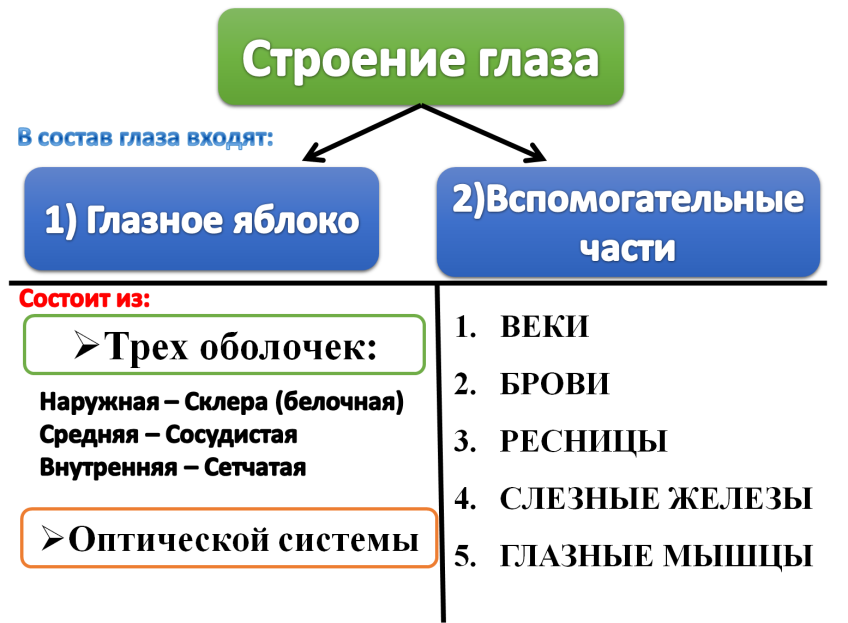 Просмотр видеоролика о зрительном анализаторе. По завершению просмотра учащиеся определяют структурные компоненты зрительного анализатора: 1. Вспомогательные системы (брови, веки, слезный аппарат).2. Оболочки (белочная, сосудистая, сетчатка).3. Оптическая система.Работа с рисунком (ученики указывают структурные компоненты глаза)   Взаимопроверка учеников по следующим критериям.Критерии оценивания задания:1. Определены оболочки глаза.2. Определены структурные компоненты оптической системы глаза.3. Определены компоненты световоспринимающей системы.5. Закрепление. Парная работа. Учащимся раздаются таблицы и информационные листы «Строение глаза» и ученики, используя информацию, заполняют таблицу. 1 – пара – вспомогательные системы2- пара – оболочки 3 – пара – оптическая система  6. Изучение правил гигиены зрения. Анализ текстовой информации. Учащиеся изучают текстовый материал о гигиене зрения и составляют свод правил по степени важности (от более важного до менее важного). Обсуждение результатов. 7. Лабораторная работа «Исследование зрительного восприятия (определение остроты зрения, поля зрения)».1. Инструктаж по технике безопасности.2. Изучение техники (алгоритма) исследования остроты зрения и поля зрения.3. Выполнение лабораторной работы.4. Заполнение лабораторных тетрадей4. Изучение основных систем зрительного анализатора. Перед просмотром видео учитель раздает схемы краткого строения глаза. Просмотр видеоролика о зрительном анализаторе. По завершению просмотра учащиеся определяют структурные компоненты зрительного анализатора: 1. Вспомогательные системы (брови, веки, слезный аппарат).2. Оболочки (белочная, сосудистая, сетчатка).3. Оптическая система.Работа с рисунком (ученики указывают структурные компоненты глаза)   Взаимопроверка учеников по следующим критериям.Критерии оценивания задания:1. Определены оболочки глаза.2. Определены структурные компоненты оптической системы глаза.3. Определены компоненты световоспринимающей системы.5. Закрепление. Парная работа. Учащимся раздаются таблицы и информационные листы «Строение глаза» и ученики, используя информацию, заполняют таблицу. 1 – пара – вспомогательные системы2- пара – оболочки 3 – пара – оптическая система  6. Изучение правил гигиены зрения. Анализ текстовой информации. Учащиеся изучают текстовый материал о гигиене зрения и составляют свод правил по степени важности (от более важного до менее важного). Обсуждение результатов. 7. Лабораторная работа «Исследование зрительного восприятия (определение остроты зрения, поля зрения)».1. Инструктаж по технике безопасности.2. Изучение техники (алгоритма) исследования остроты зрения и поля зрения.3. Выполнение лабораторной работы.4. Заполнение лабораторных тетрадей4. Изучение основных систем зрительного анализатора. Перед просмотром видео учитель раздает схемы краткого строения глаза. Просмотр видеоролика о зрительном анализаторе. По завершению просмотра учащиеся определяют структурные компоненты зрительного анализатора: 1. Вспомогательные системы (брови, веки, слезный аппарат).2. Оболочки (белочная, сосудистая, сетчатка).3. Оптическая система.Работа с рисунком (ученики указывают структурные компоненты глаза)   Взаимопроверка учеников по следующим критериям.Критерии оценивания задания:1. Определены оболочки глаза.2. Определены структурные компоненты оптической системы глаза.3. Определены компоненты световоспринимающей системы.5. Закрепление. Парная работа. Учащимся раздаются таблицы и информационные листы «Строение глаза» и ученики, используя информацию, заполняют таблицу. 1 – пара – вспомогательные системы2- пара – оболочки 3 – пара – оптическая система  6. Изучение правил гигиены зрения. Анализ текстовой информации. Учащиеся изучают текстовый материал о гигиене зрения и составляют свод правил по степени важности (от более важного до менее важного). Обсуждение результатов. 7. Лабораторная работа «Исследование зрительного восприятия (определение остроты зрения, поля зрения)».1. Инструктаж по технике безопасности.2. Изучение техники (алгоритма) исследования остроты зрения и поля зрения.3. Выполнение лабораторной работы.4. Заполнение лабораторных тетрадей4. Изучение основных систем зрительного анализатора. Перед просмотром видео учитель раздает схемы краткого строения глаза. Просмотр видеоролика о зрительном анализаторе. По завершению просмотра учащиеся определяют структурные компоненты зрительного анализатора: 1. Вспомогательные системы (брови, веки, слезный аппарат).2. Оболочки (белочная, сосудистая, сетчатка).3. Оптическая система.Работа с рисунком (ученики указывают структурные компоненты глаза)   Взаимопроверка учеников по следующим критериям.Критерии оценивания задания:1. Определены оболочки глаза.2. Определены структурные компоненты оптической системы глаза.3. Определены компоненты световоспринимающей системы.5. Закрепление. Парная работа. Учащимся раздаются таблицы и информационные листы «Строение глаза» и ученики, используя информацию, заполняют таблицу. 1 – пара – вспомогательные системы2- пара – оболочки 3 – пара – оптическая система  6. Изучение правил гигиены зрения. Анализ текстовой информации. Учащиеся изучают текстовый материал о гигиене зрения и составляют свод правил по степени важности (от более важного до менее важного). Обсуждение результатов. 7. Лабораторная работа «Исследование зрительного восприятия (определение остроты зрения, поля зрения)».1. Инструктаж по технике безопасности.2. Изучение техники (алгоритма) исследования остроты зрения и поля зрения.3. Выполнение лабораторной работы.4. Заполнение лабораторных тетрадей4. Изучение основных систем зрительного анализатора. Перед просмотром видео учитель раздает схемы краткого строения глаза. Просмотр видеоролика о зрительном анализаторе. По завершению просмотра учащиеся определяют структурные компоненты зрительного анализатора: 1. Вспомогательные системы (брови, веки, слезный аппарат).2. Оболочки (белочная, сосудистая, сетчатка).3. Оптическая система.Работа с рисунком (ученики указывают структурные компоненты глаза)   Взаимопроверка учеников по следующим критериям.Критерии оценивания задания:1. Определены оболочки глаза.2. Определены структурные компоненты оптической системы глаза.3. Определены компоненты световоспринимающей системы.5. Закрепление. Парная работа. Учащимся раздаются таблицы и информационные листы «Строение глаза» и ученики, используя информацию, заполняют таблицу. 1 – пара – вспомогательные системы2- пара – оболочки 3 – пара – оптическая система  6. Изучение правил гигиены зрения. Анализ текстовой информации. Учащиеся изучают текстовый материал о гигиене зрения и составляют свод правил по степени важности (от более важного до менее важного). Обсуждение результатов. 7. Лабораторная работа «Исследование зрительного восприятия (определение остроты зрения, поля зрения)».1. Инструктаж по технике безопасности.2. Изучение техники (алгоритма) исследования остроты зрения и поля зрения.3. Выполнение лабораторной работы.4. Заполнение лабораторных тетрадейСхема Видео «Зрительный анализатор»рисунокМодель глазаЗадание-1Таблицы раздаточный материалУчебная презентация (слайд 6) Задание – 2 Задание – 3 Видео «Таблица для проверки зрения»https://www.youtube.com/watch?v=QVpCrQhyf-cЛабораторная тетрадь учеников Конец урока38-409. Рефлексия.Учитель возвращается к целям урока, обсуждая уровень их достижения. Для дальнейшего планирования уроков учащимся задаются вопросы:- что узнал, чему научился;- что осталось непонятным; - над чем необходимо работать.Вопросы могут обсуждаться устно или письменно.9. Рефлексия.Учитель возвращается к целям урока, обсуждая уровень их достижения. Для дальнейшего планирования уроков учащимся задаются вопросы:- что узнал, чему научился;- что осталось непонятным; - над чем необходимо работать.Вопросы могут обсуждаться устно или письменно.9. Рефлексия.Учитель возвращается к целям урока, обсуждая уровень их достижения. Для дальнейшего планирования уроков учащимся задаются вопросы:- что узнал, чему научился;- что осталось непонятным; - над чем необходимо работать.Вопросы могут обсуждаться устно или письменно.9. Рефлексия.Учитель возвращается к целям урока, обсуждая уровень их достижения. Для дальнейшего планирования уроков учащимся задаются вопросы:- что узнал, чему научился;- что осталось непонятным; - над чем необходимо работать.Вопросы могут обсуждаться устно или письменно.9. Рефлексия.Учитель возвращается к целям урока, обсуждая уровень их достижения. Для дальнейшего планирования уроков учащимся задаются вопросы:- что узнал, чему научился;- что осталось непонятным; - над чем необходимо работать.Вопросы могут обсуждаться устно или письменно.СтикерыДифференциация – как Вы планируете оказать больше поддержки? Какие задачи Вы планируете поставить перед более способными учащимися?Дифференциация – как Вы планируете оказать больше поддержки? Какие задачи Вы планируете поставить перед более способными учащимися?Дифференциация – как Вы планируете оказать больше поддержки? Какие задачи Вы планируете поставить перед более способными учащимися?Оценивание – как Вы планируете проверить уровень усвоения материала учащихся?Оценивание – как Вы планируете проверить уровень усвоения материала учащихся?Здоровье и соблюдение техники безопасностиЗдоровье и соблюдение техники безопасностиНа уроке учащимся представляется учебный материал с учетом типов восприятия информации для аудиалов, визуалов и кинестетиков. Менее способным учащимся при выполнении заданий предлагаются подмостки  в виде ключевых слов.На уроке учащимся представляется учебный материал с учетом типов восприятия информации для аудиалов, визуалов и кинестетиков. Менее способным учащимся при выполнении заданий предлагаются подмостки  в виде ключевых слов.На уроке учащимся представляется учебный материал с учетом типов восприятия информации для аудиалов, визуалов и кинестетиков. Менее способным учащимся при выполнении заданий предлагаются подмостки  в виде ключевых слов.На этапе вызова определяется зона ближайшего развития. При изучении основных систем зрительного анализатора проводится взаимооценивание на основе критериев оценивания. На этапе закрепления проводится самопроверка по слайду учебной презентации. Итоговая проверочная работа оценивается учителем на основе критериев оценивания.На этапе вызова определяется зона ближайшего развития. При изучении основных систем зрительного анализатора проводится взаимооценивание на основе критериев оценивания. На этапе закрепления проводится самопроверка по слайду учебной презентации. Итоговая проверочная работа оценивается учителем на основе критериев оценивания.Соблюдение техники безопасности при передвижении по классу. При выполнении лабораторной работы необходимо с осторожностью прикрывать глаза.Соблюдение техники безопасности при передвижении по классу. При выполнении лабораторной работы необходимо с осторожностью прикрывать глаза.